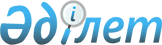 2023-2025 жылдарға арналған Қазалы қаласы бюджеті туралыҚызылорда облысы Қазалы аудандық мәслихатының 2022 жылғы 23 желтоқсандағы № 338 шешімі.
      "Қазақстан Республикасының Бюджет кодексі" Қазақстан Республикасының 2008 жылғы 4 желтоқсандағы Кодексінің 75-бабының 2-тармағына, "Қазақстан Республикасындағы жергілікті мемлекеттік басқару және өзін-өзі басқару туралы" Қазақстан Республикасының 2001 жылғы 23 қаңтардағы Заңының 6-бабының 2-7-тармағына сәйкес, Қызылорда облысы Қазалы аудандық мәслихаты ШЕШТІ:
      1. 2023-2025 жылдарға арналған Қазалы қаласының бюджеті 1, 2, 3 – қосымшаларға сәйкес, оның ішінде 2023 жылға мынадай көлемдерде бекітілсін:
      1) кірістер – 275564,5 мың теңге, оның ішінде:
      салықтық түсімдер – 36681 мың теңге;
      салықтық емес түсімдер – 531 мың теңге;
      негізгі капиталды сатудан түсетін түсімдер – 6620 мың теңге;
      трансферттер түсімдері – 231732,5 мың теңге;
      2) шығындар – 279311,2 мың теңге;
      3) таза бюджеттік кредиттеу – 0;
      бюджеттік кредиттер – 0;
      бюджеттік кредиттерді өтеу – 0;
      4) қаржы активтерімен операциялар бойынша сальдо – 0;
      қаржы активтерін сатып алу – 0;
      мемлекеттің қаржы активтерін сатудан түсетін түсімдер – 0;
      5) бюджет тапшылығы (профициті) – -3746,7 мың теңге;
      6) бюджет тапшылығын қаржыландыру (профицитті пайдалану) – 3746,7 мың теңге;
      қарыз түсімі – 0;
      қарызды өтеу – 0;
      бюджет қаражаттарының пайдаланылатын қалдықтары – 3746,7 мың теңге.
      Ескерту. 1-тармақ жаңа редакцияда - Қызылорда облысы Қазалы аудандық мәслихатының 22.12.2023 № 135 шешімімен (01.01.2023 бастап қолданысқа енгізіледі).


      2. 2023 жылға арналған аудандық бюджетте Қазалы қаласы бюджетіне аудандық бюджет қаражаты есебінен нысаналы трансферттер 4-қосымшаға сәйкес бекітілсін.
      3. Осы шешім 2023 жылғы 1 қаңтардан бастап қолданысқа енгізіледі. 2023 жылға арналған Қазалы қаласының бюджеті
      Ескерту. 1-қосымша жаңа редакцияда - Қызылорда облысы Қазалы аудандық мәслихатының 22.12.2023 № 135 шешімімен (01.01.2023 бастап қолданысқа енгізіледі). 2024 жылға арналған Қазалы қаласы бюджеті 2025 жылға арналған Қазалы қаласы бюджеті 2023 жылға арналған аудандық бюджетте Қазалы бюджетіне аудандық бюджет қаражаты есебінен берілетін нысаналы трансферттер
      Ескерту. 4-қосымша жаңа редакцияда - Қызылорда облысы Қазалы аудандық мәслихатының 05.09.2023 № 64 шешімімен (01.01.2023 бастап қолданысқа енгізіледі). Қазалы қаласы бюджетіне жоғары тұрған бюджеттерден бөлінген, 2022 жылы нысаналы трансферттердің қаржы жылы ішінде пайдаланылмаған (түгел пайдаланылмаған) сомасын аудандық бюджетке қайтару сомасы
      Ескерту. Шешім 5-қосымшасымен толықтырылды - Қызылорда облысы Қазалы аудандық мәслихатының 12.05.2023 № 29 шешімімен (01.01.2023 бастап қолданысқа енгізіледі).
					© 2012. Қазақстан Республикасы Әділет министрлігінің «Қазақстан Республикасының Заңнама және құқықтық ақпарат институты» ШЖҚ РМК
				
      Қазалы аудандық мәслихат хатшысы 

Б.Жарылқап
Қазалы аудандық мәслихатының
2022 жылғы 23 желтоқсандағы
№ 338 шешіміне 1-қосымша
Санаты
Санаты
Санаты
Санаты
Сомасы, мың теңге
Сыныбы
Сыныбы
Сыныбы
Сомасы, мың теңге
Кіші сыныбы
Кіші сыныбы
Сомасы, мың теңге
Атауы
Сомасы, мың теңге
1. Кірістер
275564,5
1
Салықтық түсімдер
36681
01
Табыс салығы
22465
2
Жеке табыс салығы
22465
04
Меншiкке салынатын салықтар
13911
1
Мүлiкке салынатын салықтар
616
3
Жер салығы
1256
4
Көлiк құралдарына салынатын салық
12039
05
Тауарларға, жұмыстарға және қызметтерге салынатын iшкi салықтар
305
3
Табиғи және басқа да ресурстарды пайдаланғаны үшiн түсетiн түсiмдер
288
4
Кәсiпкерлiк және кәсiби қызметтi жүргiзгенi үшiн алынатын алымдар
17
2
Салықтық емес түсiмдер
531
01
Мемлекеттік меншіктен түсетін кірістер
388
5
Мемлекет меншігіндегі мүлікті жалға беруден түсетін кірістер
388
04
Мемлекеттік бюджеттен қаржыландырылатын, сондай-ақ Қазақстан Республикасы Ұлттық Банкінің бюджетінен (шығыстар сметасынан) ұсталатын және қаржыландырылатын мемлекеттік мекемелер салатын айыппұлдар, өсімпұлдар, санкциялар, өндіріп алулар
58
1
Мұнай секторы ұйымдарынан, Жәбірленушілерге өтемақы қорынан және Білім беру инфрақұрылымын қолдау қорынан түсетін түсімдерді қоспағанда, мемлекеттік бюджеттен қаржыландырылатын, сондай-ақ Қазақстан Республикасы Ұлттық Банкінің бюджетінен (шығыстар сметасынан) ұсталатын және қаржыландырылатын мемлекеттік мекемелер салатын айыппұлдар, өсімпұлдар, санкциялар, өндіріп алулар
58
06
Басқа да салықтық емес түсімдер
85
1
Басқа да салықтық емес түсімдер
85
3
Негізгі капиталды сатудан түсетін түсімдер
6620
03
Жердi және материалдық емес активтердi сату
6620
1
Жерді сату
6620
4
Трансферттердің түсімдері
231732,5
02
Мемлекеттiк басқарудың жоғары тұрған органдарынан түсетiн трансферттер
231732,5
3
Аудандардың (облыстық маңызы бар қаланың) бюджетінен трансферттер
231732,5
Функционалдық топ
Функционалдық топ
Функционалдық топ
Функционалдық топ
Бюджеттік бағдарламалардың әкiмшiсi
Бюджеттік бағдарламалардың әкiмшiсi
Бюджеттік бағдарламалардың әкiмшiсi
Бағдарлама
Бағдарлама
Атауы
2. Шығындар
279311,2
1
Жалпы сипаттағы мемлекеттiк көрсетілетін қызметтер
102118,5
124
Аудандық маңызы бар қала, ауыл, кент, ауылдық округ әкімінің аппараты
102118,5
001
Аудандық маңызы бар қала, ауыл, кент, ауылдық округ әкімінің қызметін қамтамасыз ету жөніндегі қызметтер
90371
022
Мемлекеттік органның күрделі шығыстары
2381
032
Ведомстволық бағыныстағы мемлекеттік мекемелер мен ұйымдардың күрделі шығыстары
9366,5
6
Әлеуметтiк көмек және әлеуметтiк қамсыздандыру
22199
124
Аудандық маңызы бар қала, ауыл, кент, ауылдық округ әкімінің аппараты
22199
003
Мұқтаж азаматтарға үйде әлеуметтік көмек көрсету
22199
7
Тұрғын үй-коммуналдық шаруашылық
78433
124
Аудандық маңызы бар қала, ауыл, кент, ауылдық округ әкімінің аппараты
78433
008
Елді мекендердегі көшелерді жарықтандыру
13117
009
Елді мекендердің санитариясын қамтамасыз ету
7956
011
Елді мекендерді абаттандыру мен көгалдандыру
57360
8
Мәдениет, спорт, туризм және ақпараттық кеңістiк
72693
124
Аудандық маңызы бар қала, ауыл, кент, ауылдық округ әкімінің аппараты
72693
006
Жергілікті деңгейде мәдени-демалыс жұмысын қолдау
72693
12
Көлiк және коммуникация
3867
124
Аудандық маңызы бар қала, ауыл, кент, ауылдық округ әкімінің аппараты
3867
013
Аудандық маңызы бар қалаларда, ауылдарда, кенттерде, ауылдық округтерде автомобиль жолдарының жұмыс істеуін қамтамасыз ету
3867
15
Трансферттер
0,7
124
Аудандық маңызы бар қала, ауыл, кент, ауылдық округ әкімінің аппараты
0,7
048
Пайдаланылмаған (толық пайдаланылмаған) нысаналы трансферттерді қайтару
0,7
3. Таза бюджеттік кредиттеу
0
Бюджеттік кредиттер
0
Бюджеттік кредиттерді өтеу
0
4. Қаржы активтерімен операциялар бойынша сальдо
0
Қаржы активтерін сатып алу
0
Мемлекеттің қаржы активтерін сатудан түсетін түсімдер
0
5. Бюджет тапшылығы (профициті)
-3746
6.Бюджет тапшылығын қаржыландыру (профицитін пайдалану)
3746
8
Бюджет қаражатының пайдаланылатын қалдықтары
3746
01
Бюджет қаражаты қалдықтары
3746
1
Бюджет қаражатының бос қалдықтары
3746Қазалы аудандық мәслихатының
2022 жылғы "23" желтоқсандағы
№ 338 шешіміне 2-қосымша
Санаты
Санаты
Санаты
Санаты
Сомасы, мың теңге
Сыныбы
Сыныбы
Сыныбы
Сомасы, мың теңге
Кіші сыныбы
Кіші сыныбы
Сомасы, мың теңге
Атауы
Сомасы, мың теңге
1. Кірістер
264790
1
Салықтық түсімдер
30121
01
Табыс салығы
16275
2
Жеке табыс салығы
16275
04
Меншiкке салынатын салықтар
13567
1
Мүлiкке салынатын салықтар
774
3
Жер салығы
1120
4
Көлiк құралдарына салынатын салық
11673
05
Тауарларға, жұмыстарға және қызметтерге салынатын iшкi салықтар
279
3
Табиғи және басқа да ресурстарды пайдаланғаны үшiн түсетiн түсiмдер
279
2
Салықтық емес түсiмдер
407
01
Мемлекеттік меншіктен түсетін кірістер
407
5
Мемлекет меншігіндегі мүлікті жалға беруден түсетін кірістер
407
3
Негізгі капиталды сатудан түсетін түсімдер
4358
03
Жердi және материалдық емес активтердi сату
4358
1
Жерді сату
4200
2
Материалдық емес активтерді сату
158
4
Трансферттердің түсімдері
229904
02
Мемлекеттiк басқарудың жоғары тұрған органдарынан түсетiн трансферттер
229904
3
Аудандардың (облыстық маңызы бар қаланың) бюджетінен трансферттер
229904
Функционалдық топ
Функционалдық топ
Функционалдық топ
Функционалдық топ
Бюджеттік бағдарламалардың әкiмшiсi
Бюджеттік бағдарламалардың әкiмшiсi
Бюджеттік бағдарламалардың әкiмшiсi
Бағдарлама
Бағдарлама
Атауы
2. Шығындар
264790
1
Жалпы сипаттағы мемлекеттiк көрсетілетін қызметтер
91821
124
Аудандық маңызы бар қала, ауыл, кент, ауылдық округ әкімінің аппараты
91821
001
Аудандық маңызы бар қала, ауыл, кент, ауылдық округ әкімінің қызметін қамтамасыз ету жөніндегі қызметтер
91821
6
Әлеуметтiк көмек және әлеуметтiк қамсыздандыру
22599
124
Аудандық маңызы бар қала, ауыл, кент, ауылдық округ әкімінің аппараты
22599
003
Мұқтаж азаматтарға үйде әлеуметтік көмек көрсету
22599
7
Тұрғын үй-коммуналдық шаруашылық
64929
124
Аудандық маңызы бар қала, ауыл, кент, ауылдық округ әкімінің аппараты
64929
008
Елді мекендердегі көшелерді жарықтандыру
18948
009
Елді мекендердің санитариясын қамтамасыз ету
11475
011
Елді мекендерді абаттандыру мен көгалдандыру
34506
8
Мәдениет, спорт, туризм және ақпараттық кеңістiк
77789
124
Аудандық маңызы бар қала, ауыл, кент, ауылдық округ әкімінің аппараты
77789
006
Жергілікті деңгейде мәдени-демалыс жұмысын қолдау
77789
12
Көлiк және коммуникация
7652
124
Аудандық маңызы бар қала, ауыл, кент, ауылдық округ әкімінің аппараты
7652
013
Аудандық маңызы бар қалаларда, ауылдарда, кенттерде, ауылдық округтерде автомобиль жолдарының жұмыс істеуін қамтамасыз ету
7652
3. Таза бюджеттік кредиттеу
0
Бюджеттік кредиттер
0
Бюджеттік кредиттерді өтеу
0
4. Қаржы активтерімен операциялар бойынша сальдо
0
Қаржы активтерін сатып алу
0
Мемлекеттің қаржы активтерін сатудан түсетін түсімдер
0
5. Бюджет тапшылығы (профициті)
0
6. Бюджет тапшылығын қаржыландыру (профицитін пайдалану)
0Қазалы аудандық мәслихатының
2022 жылғы "23" желтоқсандағы
№ 338 шешіміне 3-қосымша
Санаты
Санаты
Санаты
Санаты
Сомасы, мың теңге
Сыныбы
Сыныбы
Сыныбы
Сомасы, мың теңге
Кіші сыныбы
Кіші сыныбы
Сомасы, мың теңге
Атауы
Сомасы, мың теңге
1. Кірістер
291371
1
Салықтық түсімдер
31326
01
Табыс салығы
16926
2
Жеке табыс салығы
16926
04
Меншiкке салынатын салықтар
14110
1
Мүлiкке салынатын салықтар
805
3
Жер салығы
1165
4
Көлiк құралдарына салынатын салық
12140
05
Тауарларға, жұмыстарға және қызметтерге салынатын iшкi салықтар
290
3
Табиғи және басқа да ресурстарды пайдаланғаны үшiн түсетiн түсiмдер
290
2
Салықтық емес түсiмдер
423
01
Мемлекеттік меншіктен түсетін кірістер
423
5
Мемлекет меншігіндегі мүлікті жалға беруден түсетін кірістер
423
3
Негізгі капиталды сатудан түсетін түсімдер
4532
03
Жердi және материалдық емес активтердi сату
4532
1
Жерді сату
4368
2
Материалдық емес активтерді сату
164
4
Трансферттердің түсімдері
255090
02
Мемлекеттiк басқарудың жоғары тұрған органдарынан түсетiн трансферттер
255090
3
Аудандардың (облыстық маңызы бар қаланың) бюджетінен трансферттер
255090
Функционалдық топ
Функционалдық топ
Функционалдық топ
Функционалдық топ
Бюджеттік бағдарламалардың әкiмшiсi
Бюджеттік бағдарламалардың әкiмшiсi
Бюджеттік бағдарламалардың әкiмшiсi
Бағдарлама
Бағдарлама
Атауы
2. Шығындар
291371
1
Жалпы сипаттағы мемлекеттiк көрсетілетін қызметтер
100732
124
Аудандық маңызы бар қала, ауыл, кент, ауылдық округ әкімінің аппараты
100732
001
Аудандық маңызы бар қала, ауыл, кент, ауылдық округ әкімінің қызметін қамтамасыз ету жөніндегі қызметтер
100732
6
Әлеуметтiк көмек және әлеуметтiк қамсыздандыру
23121
124
Аудандық маңызы бар қала, ауыл, кент, ауылдық округ әкімінің аппараты
23121
003
Мұқтаж азаматтарға үйде әлеуметтік көмек көрсету
23121
7
Тұрғын үй-коммуналдық шаруашылық
66726
124
Аудандық маңызы бар қала, ауыл, кент, ауылдық округ әкімінің аппараты
66726
008
Елді мекендердегі көшелерді жарықтандыру
19706
009
Елді мекендердің санитариясын қамтамасыз ету
11934
011
Елді мекендерді абаттандыру мен көгалдандыру
35086
8
Мәдениет, спорт, туризм және ақпараттық кеңістiк
92834
124
Аудандық маңызы бар қала, ауыл, кент, ауылдық округ әкімінің аппараты
92834
006
Жергілікті деңгейде мәдени-демалыс жұмысын қолдау
92834
12
Көлiк және коммуникация
7958
124
Аудандық маңызы бар қала, ауыл, кент, ауылдық округ әкімінің аппараты
7958
013
Аудандық маңызы бар қалаларда, ауылдарда, кенттерде, ауылдық округтерде автомобиль жолдарының жұмыс істеуін қамтамасыз ету
7958
3. Таза бюджеттік кредиттеу
0
Бюджеттік кредиттер
0
Бюджеттік кредиттерді өтеу
0
4. Қаржы активтерімен операциялар бойынша сальдо
0
Қаржы активтерін сатып алу
0
Мемлекеттің қаржы активтерін сатудан түсетін түсімдер
0
5. Бюджет тапшылығы (профициті)
0
6. Бюджет тапшылығын қаржыландыру (профицитін пайдалану)
0Қазалы аудандық мәслихатының2022 жылғы "23" желтоқсандағы№338 шешіміне 4-қосымша
№
Атауы
Сомасы, мың теңге
Ағымдағы нысаналы трансферттер
17084,5
1
Қазалы қаласындағы 9 көшеге жаяу жүргіншілер жолдарын салу жобасының ЖСҚ-н әзірлеу және мемлекеттік сараптамадан өткізу жұмыстарына
569
2
Аяқ су айдау үшін дизелдік насосқа сұйық отын сатып алуға қосымша
533
3
Қазалы қаласы, "Қалалық мәдениет Үйі" МКҚК-ы материалдық техникалық базасын нығайту мақсатында музыкалық аппаратура сатып алуға
9366,5
4
"Қазалы орман шаруашылығы және жануарлар дүниесін қорғау" мекемесінің берген есептемесіне сәйкес шығындардың орнын толтыру үшін орман шаруашылығы өндірісі шығындарын өтеуге
3819
5
Қазалы қаласы, Ерлепесов көшесінде орналасқан спорт алаңының жасанды төсеніш қабатын ағымдағы жөндеу жұмыстарына
2797Қазалы аудандық мәслихатының
2022 жылғы "23" желтоқсандағы
№ 338 шешіміне 5-қосымша
№
Атауы
Барлығы, мың теңге
Оның ішінде
Оның ішінде
№
Атауы
Барлығы, мың теңге
Облыстық бюджеттен берілетін трансферттер есебінен
Аудандық бюджет
1
Қазалы қаласы
0,7
0,1
0,6